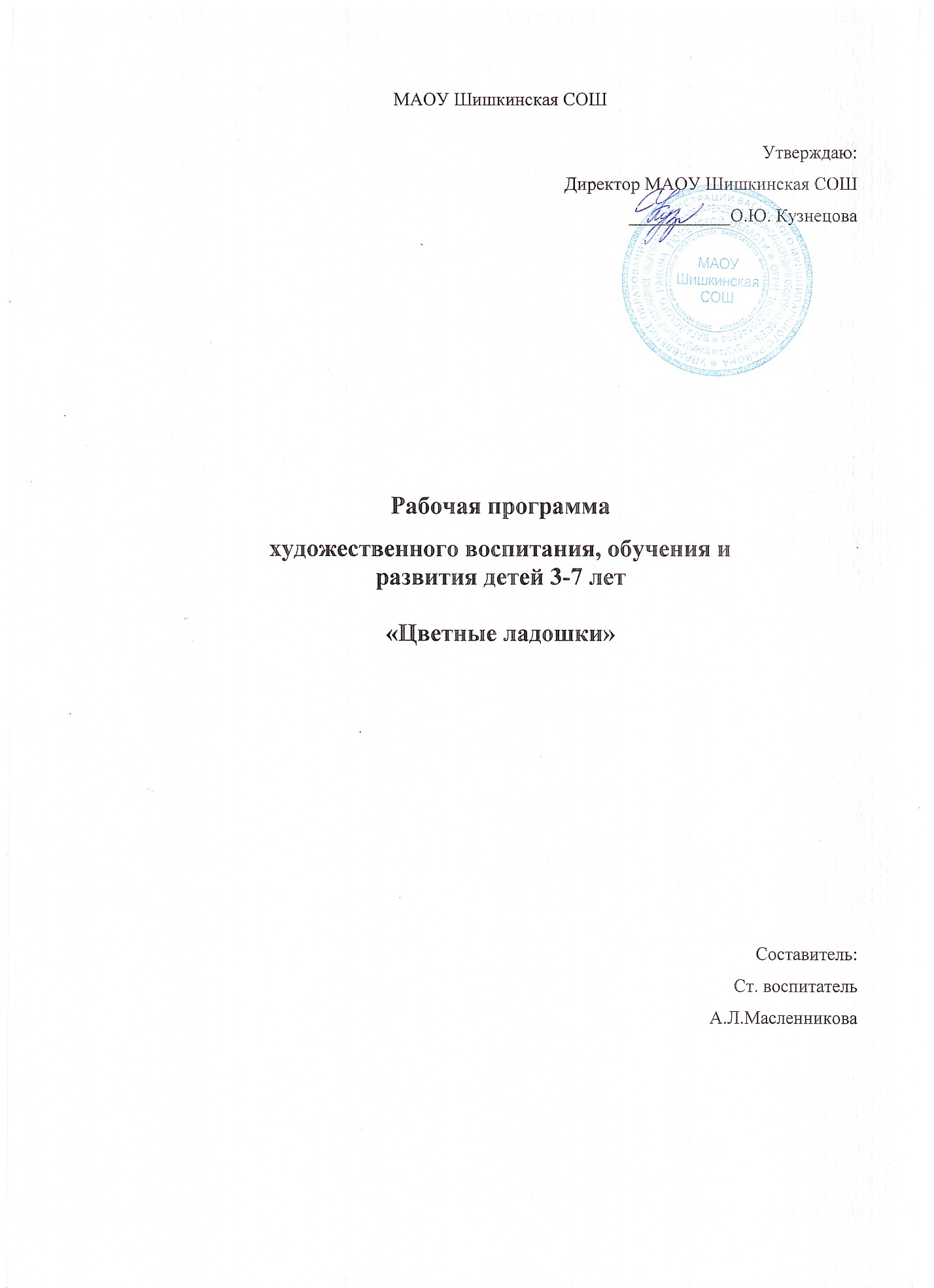 Цель и задачи Программы художественного воспитания, обучения и развития детей 3-7 лет «Цветные ладошки»    Цель программы - формирование у детей раннего и дошкольного возраста эстетического отношения и художественно-творческих способностей в изобразительной деятельности.        Основные задачи: 1. Развитие эстетического восприятия художественных образов (в произведениях искусства) и предметов (явлений) окружающего мира как эстетических объектов. 2.Создание условий для свободного экспериментирования с художественными материалами и инструментами. 3. Ознакомление с универсальным «языком» искусства - средствами художественно-образной выразительности. 4.  Амплификация (обогащение) индивидуального художественноэстетического опыта (эстетической апперцепции): «осмысленное чтение» - распредмечивание и опредмечивание -художественно-эстетических объектов с помощью воображения и эмпатии (носителем и выразителем эстетического выступает цельный художественный образ как универсальная категория); интерпретация художественного образа и содержания, заключѐнного в художественную форму. 5. Развитие художественно-творческих способностей в продуктивных видах детской деятельности. 6. Воспитание художественного вкуса и чувства гармонии. 7. Создание условий для многоаспектной и увлекательной активности детей в художественно-эстетическом освоении окружающего мира.8.Формирование эстетической картины мира и основных элементов «Я - концепции-творца».Методы эстетического воспитания:   - метод пробуждения ярких эстетических эмоций и переживаний с целью овладения даром сопереживания; - метод побуждения к сопереживанию, эмоциональной   отзывчивости   на прекрасное в окружающем мире; - метод эстетического убеждения (По мысли А.В. Бакушинского «Форма, колорит, линия, масса и пространство, фактура должны убеждать собою непосредственно, должны быть самоценны, как чистый эстетический факт».); - метод сенсорного насыщения (без сенсорной основы немыслимо приобщение детей к художественной культуре); - метод эстетического выбора («убеждения красотой»), направленный на формирование эстетического вкуса; - метод разнообразной художественной практики; - метод сотворчества (с педагогом, народным мастером, художником, сверстниками); - метод нетривиальных (необыденных) творческих ситуаций, пробуждающих интерес к художественной деятельности; - метод эвристических и поисковых ситуаций.      Интеграция разных видов изобразительного искусства и художественной деятельности детей на основе принципа взаимосвязи обобщѐнных представлений (интеллектуальный компонент) и обобщѐнных способов действий (операциональный компонент) обеспечивает оптимальные условия для полноценного развития художественно-эстетических способностей детей в соответствии с их возрастными и индивидуальными возможностями.            Наглядно-методические издания - тематические плакаты для обогащения восприятия детей, уточнения их представлений об окружающем мире («Осень», «Зима», «Весна», «Лето»; «Фрукты», «Овощи»; «Наш луг», «Еловый лес» и пр.); - дидактические плакаты для развития чувства формы, цвета, композиции и т.д. («Радуга», «Цветные пейзажи», «Цветные натюрморты» и т.д.); - незавершѐнные композиции для выставочных коллективных работ по сюжетному рисованию («Заюшкин огород», «Кошки на окошке», «Праздничная ѐлочка», «Витрина магазина» и т.д.); - серия альбомов для детского художественного творчества «Наш вернисаж» («Дымковская игрушка», «Фили-моновская игрушка», «Изразцы», «Писанки»).Задачи художественно-творческого развития детей  Особенности возраста обусловливают необходимость подкрепления любого продуктивного вида деятельности словом, пластическим движением, проигрыванием. Без этого ребѐнку сложно раскрыть задуманный образ, объяснить желаемое действие. В силу возрастных особенностей маленький ребѐнок легко перевоплощается, активно общается и быстро включается в игру, увлекаясь придуманным образом и действием. Поэтому любой вид продуктивной творческой работы детей целесообразно обогащать и поддерживать другими видами художественной деятельности (словом, жестом, игровой ситуацией).        Интеграция видов художественно-эстетической деятельности в дошкольном детстве имеет естественный характер. Дети дошкольного возраста часто самостоятельно интегрируют виды изобразительной деятельности. Особенно ярко это проявляется в деятельности экспериментирования с художественными материалами (бумагой, глиной), инструментами (карандашами, кисточками, стеками) и в процессе освоения способов создания образа и средств художественной выразительности.  Дошкольники разных возрастов с увлечением рассматривают и обследуют натуру, предложенную для рисования или лепки, изучают «на глаз» и тактильно (ощупывая руками) художественные материалы, формы поверхности; осваивают самыми разными приѐмами особенности бумаги, красок, пастели, восковых мелков, ткани, природного материала..  Воспитатель ставит и реализует следующие задачи:- Поддерживать интерес детей к народному  и  декоративному  искусству (дымковская,    филимоновская, богородская игрушка, семѐновская или полхов-майданская матрѐшка), знакомить с произведениями разных видов изобразительного искусства (живопись, натюрморт, книжная графика); поощрять интерес детей к изобразительной деятельности.- Расширять тематику детских работ в согласовании с содержанием раздела «Познавательное развитие»; поддерживать желание изображать знакомые бытовые и природные объекты (посуда, мебель, транспорт, овощи, фрукты, цветы, деревья, животные), а также явления природы (дождь, снегопад) и яркие события общественной жизни (праздники); учить самостоятельно находить простые сюжеты в окружающей жизни, художественной литературе; помогать выбирать сюжет коллективной работы. - Обращать внимание детей на образную выразительность разных объектов в искусстве, природном и бытовом окружении (вещи, созданные руками народных умельцев, архитектурные сооружения, природные ландшафты, специально оформленные помещения, мебель, посуда, одежда, игрушки, книги и т.п.); учить замечать общие очертания и отдельные детали, контур, колорит, узор; показывать, из каких деталей складываются многофигурные композиции, как по-разному выглядит с разных сторон один и тот же объект. - Поощрять детей воплощать в художественной форме свои представления, переживания, чувства, мысли; поддерживать личностное творческое начало. - Учить передавать характерные особенности изображаемых объектов (городской дом высокий, многоэтажный, каменный, а деревенский низкий, одноэтажный, деревянный) - Знакомить с цветовой гаммой, с вариантами композиций и разным расположением изображения на листе бумаги. - Развивать у детей способность передавать одну и ту жеформу или образ в разных техниках (изображать солнце, цветок, птичку в рисунке). - Сочетать различные техники изобразительной деятельности (графика, живопись), (например, сюжеты «Наш огород», «Наш аквариум»). - Поддерживать интерес к содержанию новых слов: «художник», «музей», «выставка», «картина», «скульптура» и пр.; - Проводить коллективные работы («Золотая осень», «Цветные зонтики», «Муха-Цокотуха»), учить согласовывать свои действия с действиями других детей (под руководством взрослого). - Консультировать родителей на тему того, как организовать дома изобразительную деятельность ребенка. - Проявлять уважение к художественным интересам и работам ребенка, бережно относиться к результатам его творческой деятельности. - Создавать условия для самостоятельного художественного творчества. - В дидактических играх с художественным содержанием учить различать цветовые контрасты; предлагать размещать цвета по степени интенсивности (до 5 светлотных оттенков), по порядку размещения цветов в радуге, на цветовой модели (спектральный круг), соблюдая переходы от одного цвета к другому. - Создавать условия для свободного, самостоятельного, разнопланового экспериментирования с художественными материалами, изобразительными техниками, учить детей создавать с натуры или по представлению образы и простые сюжеты, передавая основные признаки изображаемых объектов, их структуру и цвет; помогать воспринимать и более точно передавать форму объектов через обрисовывающий жест; учить координировать движения рисующей руки (широкие движения при рисовании на большом пространстве бумажного листа, мелкие - для прорисовывания деталей, ритмичные - для рисования узоров); варьировать формы, создавать многофигурные композиции при помощи цветных линий, мазков, пятен, геометрических форм.МАОУ Шишкинская СОШУтверждаю Директор МАОУ Шишкинская СОШ ___________О.Ю. КузнецоваРабочая программа художественно-эстетического развития и нравственного воспитания  3-7 лет«Цветные ладошки»Составлена на основе программы:И.А. Лыкова. «Цветные ладошки»Составитель:Ст. воспитательА.Л.МасленниковаМесяцНазвание занятияЗадачи занятияСентябрь«Весѐлые картинки»         «В лесу»       «Цветочная клумба»     «Весѐлый поезд»- Определение замысла в соответствии с назначением рисунка (картинка для шкафчика). Самостоятельное творчество - рисование предметных картинок и оформление рамочками. -Рисование простых сюжетов по замыслу. Выявление уровня развития графических умений и композиционных способностей.  -Рисование цветов разной формы, подбор красивого цветосочетания. Освоение приѐма оформления цветка (красивое расположение, украшение декоративными элементами). -Рассматривание вида из окна. Создание коллективной композиции из паровозика и вагончиков.Октябрь«Храбрый петушок»         «Листопад и звездопад»   «Яблочко спелое» «Кисть рябины красной»-Рисование петушка гуашевыми красками. Совершенствование техники владения кистью: свободно и уверенно вести кисть по ворсу, повторяя общие очертания силуэта.-Создание красивых композиции на бумаге. Знакомство с явлением контраста  -Рисование многоцветного (спелого) яблока гуашевыми красками и половинки яблока (среза) цветными карандашами или фломастерами. - Создание красивых осенних композиций с передачей настроения. Свободное сочетание художественных материалов, инструментов и техникНоябрь«Мышь и воробей»«Зайка серенький стал беленьким» «Бабушкин домик»           «Сказочный дворец»-Создание простых графических сюжетов по мотивам сказок. Понимание обобщѐнного способа изображения разных животных (мышь и воробей).-Трансформация выразительного образа зайчика: замена летней шубки на зимнюю - раскрашивание бумажного силуэта серого цвета  белой гуашевой краской. - Дать представление о русской избе как памятнике русской деревянной архитектуры; учить передавать особенности строения избы, украшать узорами окна, двери. -Учить детей создавать сказочный образ, рисуя основу здания и придумывая украшающие детали (решетки, балконы, различные колонны). -Учить делать набросок карандашом только главных деталей; закреплять приѐмы рисования гуашью.Декабрь«Котятки и перчатки»   «Наша ѐлочка»             «Сказочные птицы»           «Забавные животные»-Изображение и оформление «перчаток» (или «рукавичек») по своим ладошкам - правой и левой. Формирование графических умений - обведение кисти руки с удерживанием карандаша на одном расстоянии без отрыва от бумаги.-Рисование новогодней ѐлки гуашевыми красками с передачей особенностей еѐ строения и размещения в пространстве. Выбор конкретных приѐмов работы в зависимости от общей формы художественного объекта.   -Учить детей рисовать птиц по представлениям (по сказкам); передавать в рисунке правильную посадку головы птицы, положение крыльев, хвоста; воспитывать любовь и бережное отношение к пернатым.  -Познакомить детей с творчеством Е.И. Чарушина;  учить рисовать животных, составляя изображение из простых форм (овал, круг, линия и т.д.). Развивать наблюдательность, эстетическое восприятие окружающего мира и желание его изображатьЯнварь«Зимние забавы»         «Клякса»«Дворец для снегурочки»                   «Девочка-снегурочка-Рисование нарядных снеговиков в шапочках и шарфиках. Освоение приѐмов декоративного оформления одежды.-Развитие глазомера, чувство цвета, формы.  Познакомить с таким способом изображения, как кляксография; показать еѐ выразительные возможности; развивать воображение, фантазию, интерес к творческой деятельности. - Продолжать знакомить детей с произведениями поэтов, художников и композиторов о зиме. Учить детей создавать сказочный образ, рисуя основу здания и придумывая украшающие детали (решетки, балконы, различные колонны). --Учить делать набросок карандашом только главных деталей; закреплять приѐмы рисования гуашью.-Учить детей рисовать Снегурочку в шубке, смешивая цвета для получения новых оттенков. Вспомнить с детьми содержание сказки о Снегурочке, попросить придумать новую сказку. Развивать самостоятельность, творческую активность.Февраль«Как розовые яблоки, на ветках снегири!»   «Мишка и мышка» «Храбрый мышонок»   «Замѐрзшее дерево-Рисование снегирей на заснеженных ветках. Создание простой композиции. Передача особенностей внешнего вида конкретной птицы - строения тела и окраски.  -Самостоятельный отбор содержания рисунка. Решение творческой задачи: изображение контрастных по размеру образов (мишка и мышка) с передачей взаимоотношений между ними.-Получение серого цвета для рисования мышки. Передача сюжета литературного произведения: создание композиции, включающей героя - храброго мышонка - и препятствий, которые он преодолевает.-Учить создавать в рисунке образ замѐрзшего дерева; закреплять умение правильно рисовать строение дерева (ствол, сучки, тонкие ветви). Развивать воображение, творческие способности.Март «Весѐлые матрѐшки»           «Красивые салфетки»«Подарим маме цветы»   «Корабли на море»     -Знакомство с матрѐшкой как видом народной игрушки. Рисование матрѐшки с натуры с передачей формы, пропорций и элементов оформления «одежды» (цветы и листья на юбке, фартуке, сорочке, платке). -Воспитание интереса к народной культуре.  Рисование узоров на салфетках круглой и квадратной формы. Гармоничное сочетание элементов декора по цвету и форме (точки, круги, пятна, линии прямые и волнистые). Понимание зависимости орнамента от формы салфетки. -Учить рассматривать живые цветы, их строение, форму, цвет; рисовать стебли и листья зелѐной краской, лепестки- ярким, красивым цветом (разными приѐмами).Закреплять умение использовать в процессе рисования разнообразные формообразующие движения.  -Расширять представление детей о морском транспорте. Учить задумывать композицию рисунка, его содержание. Развивать творческое воображение, эстетические чувства.Апрель «Кошка с воздушными шариками» «Рыбки играют рыбки сверкают»«Изящные рисунки Ю. Васнецова к  книге «Шутки-прибаутки»    «Кони на лугу»-Рисование простых сюжетов по мотивам литературного произведения. Свободный выбор изобразительно-выразительных средств для передачи характера и настроения персонажа кошки, поранившей лапку).  -Изображение рыбок из отдельных элементов (кругов, овалов, треугольников). Развитие комбинаторных и композиционных умений.- Познакомить детей с творчеством Ю. Васнецова; учить создавать иллюстрации к детским потешкам, передавать образы персонажей; развивать образное мышление, воображение. -Учить составлять композицию с фигурами лошадей, варьируя их положение на листе. Учить рисовать коня, соблюдая основные пропорции; дополнять рисунок необходимыми элементами.май«Радуга-дуга, не давай дождя!»  «Путаница»«Праздничный салют»        «Красивое платье»-Самостоятельное и творческое отражение представлений о красивых природных явлениях разными изобразительно  выразительными средствами. Создание интереса к изображению радуги.Формирование элементарных представлений по цветоведению (последовательность цветовых дуг в радуге, гармоничные цветосочетания на цветовой модели). Развитие чувства цвета. -Воспитание эстетического отношения к природе. Рисование фантазийных образов. Самостоятельный поиск оригинального («невсамделишного») содержания и соответствующих изобразительно-выразительных средств. «Раскрепощение» рисующей руки. Освоение нетрадиционных техник (рисование пальчиками, ладошками, отпечатки разными предметами, кляксография). Развитие творческого воображения и чувства юмора. Воспитание творческости, самостоятельности, уверенности, инициативности.  -Учить детей рисовать праздничный салют, используя восковые мелки, акварель или гуашь; познакомить детей с достопримечательностями г. Москвы; прививать любовь к нашей Родине, еѐ традициям.- Познакомить детей с работой ателье мод; нарисовать красивую одежду, развивать эстетическое восприятие; обратить внимание на то, что искусство окружает нас повсюду.2019-2020 учебный год2019-2020 учебный год2019-2020 учебный годСентябрь«Весѐлое лето»       «Летняя палитра»     «Деревья в нашем парке»     «Кошки на окошке»-Рисование простых сюжетов с передачей движений, взаимодействий и отношений между персонажами. -  Создание беспредметных (абстрактных) композиций; составление летней цветовой палитры. -Рисование лиственных деревьев по представлению с передачей характерных особенностей строения ствола и кроны.-Создание композиций из окошек с симметричными силуэтами кошек и декоративными занавесками разной формыОктябрь«Осенний натюрморт»«Осенние листочки»     «Игрушка дымковская»  «Нарядные лошадки»-Рисование овощей по их описанию в загадках и шуточном стихотворении; развитие воображения.-  Рисование осенних листьев с натуры, передавая их форму карандашом и колорит - акварельными красками.-Знакомство с дымковской игрушкой как видом народного декоративно-прикладного искусства.-  Декоративное оформление вылепленных лошадок по мотивам дымковской игрушки (кругами, пятнами, точками, прямыми линиями и штрихами).НоябрьЗолотая хохлома»       «Белая берѐзка»  «Лиса-кумушка» «Чудесные превращения кляксы» -Знакомство детей с «золотой хохломой», рисование узоров из растительных элементов (травка, Кудрина, ягоды, цветы) по мотивам хохломской росписи.-Рисование осенней берѐзки по мотивам лирического стихотворения; гармоничное сочетание разных изобразительных техник. -Создание парных иллюстраций к разным сказкам: создание контрастных по характеру образов одного героя; поиск средств выразительности.  -Свободное экспериментирование с разными материалами и инструментами: опредмечивание - «оживление» необычных форм.Декабрь«Белая берѐза под моим окном…»       «Волшебные снежинки»     «Еловые веточки»       «Кошка с котятами»-Изображение зимней (серебряной) берѐзки по мотивам лирического стихотворения; гармоничное сочетание разных изобразительных техник.-Построение кругового узора из центра, симметрично располагая элементы на лучевых осях или по концентрическим кругам. -Рисование еловой ветки с натуры; создание коллективной композиции «рождественский венок».- Учить детей рисовать пушистый мех животного с помощью жѐсткой кисти. Учить составлять композицию, учитывая передний и задний план. Развивать наблюдательность, самостоятельность, творческую активность.Январь«Весѐлый клоун»         «Весело качусь я под гору в сугроб»(2 занятия)   «Сказочная гжель»-Рисование выразительной фигуры человека в контрастном костюме - в движении и с передачей мимики (улыбка, смех). -Развитие композиционных умений (рисование по всему листу бумаги с передачей пропорциональных и пространственных отношений).-Познакомить детей с традиционным русским промыслом - «гжельская керамика»; освоить простые элементы росписи (прямые линии различной толщины, точки, сеточки). Воспитывать уважение к народным умельцам.Февраль «Наша группа»         «Волшебные цветы»       «Папин портрет» «Милой мамочки портрет»-Отражение в рисунке личных впечатлений о жизни в своей группе детского сада; сотворчество и сотрудничество. -Рисование фантазийных цветов по мотивам экзотических растений; освоение приѐмов видоизменения и декорирования лепестков и венчиков.- Рисование мужского портрета с передачей характерных особенностей внешнего вида, характера и настроения конкретного человека (папы, дедушки, брата, дяди  -Рисование женского портрета с передачей характерных особенностей внешнего вида, характера и настроения конкретного человека. Март«Солнышко нарядись»         «Солнечный цвет»     «Дымковская барышня»         «Весеннее небо»-Рисование солнышка по мотивам декоративно-прикладного искусства и книжной графики (по иллюстрациям к народным потешкам и песенкам).-Экспериментальное (опытное) освоение цвета; расширение цветовой палитры «солнечных» оттенков.  -Декоративное оформление вылепленных фигурок по мотивам дымковской игрушки (кругами, пятнами, точками, штрихами.-Свободное экспериментирование с акварельными красками и разными художественными материалами: рисование неба способом цветовой растяжки «по мокрому». Апрель «Я рисую море»           «Морская азбука»       «Превращения камешков»       «Наш аквариум»-Свободное экспериментирование с акварельными красками и разными художественными материалами: рисование неба способом цветовой растяжки «по мокрому.-  Изготовление коллективной азбуки на морскую тему: рисование морских растений и животных, названия которых начинаются на разные буквы алфавита.-Создание художественных образов на основе природных форм (камешков). Освоение разных приѐмов рисования на камешках различной формы. - Составление гармоничных образов рыбок из отдельных элементов (кругов, овалов, треугольников).май«Зелѐный май»                 «Радуга-дуга» «Неприбранный стол»           «Рисуем музыку»-Экспериментальное (опытное) освоение цвета; развитие творческого воображения, чувства цвета и композиции; расширение «весенней» палитры. Воспитание художественного интереса к природе, отображению представлений и впечатлений от общения с ней в изодеятельности.  -Самостоятельное и творческое отражение представлений о красивых природных явлениях разными изобразительновыразительными средствами. Воспитание художественного интереса к природе, отображению представлений и впечатлений от общения с ней в изодеятельности. - Закрепить знания о жанре живописи- натюрморте. Учить детей рассматривать натуру, сравнивая длину, ширину, цвет, форму предметов. Учить делать подготовительный набросок, т.е. строить рисунок, намечая основные контурные очертания простым карандашом; затем закрашивать акварельными красками.-Продолжать развивать творческую активность и воображение детей.  Учить ассоциировать музыку со своим настроением, называть своѐ душевное состояние и выражать его на бумаге при помощи цветовых пятен, линий, образов. Закреплять умение детей смешивать цвета.